                                                                                                                         Projektas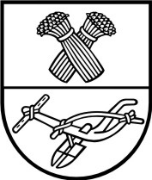 PANEVĖŽIO RAJONO SAVIVALDYBĖS TARYBA SPRENDIMASDĖL PANEVĖŽIO RAJONO SAVIVALDYBĖS MERO REZERVO SUDARYMO IR NAUDOJIMO TVARKOS APRAŠO PATVIRTINIMO2023 m. kovo 30 d. Nr. T-PanevėžysVadovaudamasi Lietuvos Respublikos vietos savivaldos įstatymo 27 straipsnio 2 dalies              3 punktu ir Lietuvos Respublikos biudžeto sandaros įstatymo 25 straipsniu, Savivaldybės taryba            n u s p r e n d ž i a:1. Patvirtinti Panevėžio rajono savivaldybės mero rezervo sudarymo ir naudojimo tvarkos aprašą (pridedama).2. Šis sprendimas įsigalioja 2023 m. balandžio 1 d.3. Šio sprendimo nuostatos pradedamos taikyti, kai naujai išrinkta Savivaldybės taryba susirenka į pirmąjį posėdį.PATVIRTINTAPanevėžio rajono savivaldybės tarybos2023 m. kovo 30 d. sprendimu Nr. T-PANEVĖŽIO RAJONO SAVIVALDYBĖS MERO REZERVO SUDARYMO IR NAUDOJIMO TVARKOS APRAŠASI SKYRIUSBENDROSIOS NUOSTATOS1. Panevėžio rajono savivaldybės (toliau – Savivaldybė) mero rezervo sudarymo ir naudojimo tvarkos aprašas (toliau – Aprašas) reglamentuoja Panevėžio rajono savivaldybės mero rezervo lėšų naudojimo, skyrimo, apskaitos ir kontrolės tvarką. 2. Savivaldybės mero rezervas (toliau – Rezervas) yra Savivaldybės biudžeto asignavimų dalis.3. Rezervas turi būti ne mažesnis kaip 0,25 procento ir ne didesnis kaip 1 procentas patvirtintų Savivaldybės biudžeto pajamų (neįskaitant valstybės dotacijų savivaldybių biudžetams). Rezervas gali būti didesnis kaip 1 procentas, kai yra paskelbta valstybės ir (arba) savivaldybės lygio ekstremalioji situacija ir (arba) įvesta nepaprastoji padėtis. Rezervo dydį kasmet nustato Savivaldybės taryba, tvirtindama atitinkamų metų Savivaldybės biudžetą.4. Rezervo lėšas skirsto Savivaldybės meras.II SKYRIUSREZERVO LĖŠŲ NAUDOJIMAS5. Rezervo lėšos naudojamos:5.1. ekstremaliosioms situacijoms ir (arba) ekstremaliesiems įvykiams likviduoti, jų padariniams šalinti ir padarytiems nuostoliams iš dalies apmokėti;5.2. gaisrų, stichinių nelaimių padariniams likviduoti ir jų padarytiems nuostoliams iš dalies apmokėti;5.3. dėl nepaprastosios padėties atsiradusioms išlaidoms iš dalies apmokėti ir (arba) jos padariniams šalinti.6. Rezervo lėšos skiriamos fiziniams ir (arba) juridiniams asmenims tais atvejais, jeigu nuosavybės teise priklausantis turtas nebuvo apdraustas ir nėra gauta draudimo išmoka arba nebuvo gautos išmokos iš Savivaldybės biudžeto to paties turto nuostoliams kompensuoti. Ši nuostata taikoma ir tais atvejais, jeigu fiziniam ir (arba) juridiniam asmeniui turtas yra perduotas valdyti ir naudoti jį pagal turto panaudos, patikėjimo ar nuomos sutartį. Už teisingos informacijos apie draudimą ir (ar) draudimo išmokos gavimo pateikimą atsako prašymą pateikę asmenys.III SKYRIUSREZERVO LĖŠŲ SKYRIMAS7. Rezervo lėšos gali būti skiriamos:7.1. Panevėžio rajono gyventojams (toliau – Gyventojai), Panevėžio rajone turintiems nuosavybės teise registruoto nekilnojamojo turto, Aprašo 5.1–5.3 papunkčiuose nurodytiems tikslams. Jei yra keli turto savininkai, lėšos skiriamos proporcingai turimo turto daliai, kiekvienas iš savininkų turėtų kreiptis asmeniškai. Vienam Gyventojui gali būti skiriamas finansavimas už vieną turto vienetą ne dažniau kaip vieną kartą per metus; 7.2. juridiniams asmenims, turintiems nuosavybės teise registruoto nekilnojamojo turto Panevėžio rajone;7.3. Vyriausybės ir (arba) Savivaldybės ekstremaliųjų situacijų komisijos, ekstremaliosios situacijos vadovo, Ekstremaliųjų situacijų operacijų centro sprendimams ar pavedimams vykdyti būtinas lėšas Savivaldybės mero potvarkiu skiria be prašymo. Šiuo atveju potvarkio projektą dėl lėšų skyrimo iš rezervo Savivaldybės mero pavedimu rengia Savivaldybės administracijos padalinys ar darbuotojas, atsakingas už ekstremaliųjų situacijų padarinių likvidavimą.8. Fiziniai ir (arba) juridiniai asmenys, norėdami gauti lėšų iš Rezervo pagal Aprašo 5 punkte nurodytus tikslus daliniam materialinių nuostolių atlyginimui, pateikia motyvuotą raštišką prašymą Savivaldybės merui:8.1. fizinis asmuo prašyme nurodo vardą, pavardę, gimimo datą, gyvenamosios vietos adresą, telefoną, banko sąskaitą, į kurią bus pervedamos lėšos, pagrįstus skaičiavimus (sąmatas) ir (arba) prideda išlaidas patvirtinančių dokumentų kopijas. Kartu su prašymu pateikiami pastatų, žemės, miško, pasėlių ir kito turto, kuriam buvo padaryta žala, valdymą nuosavybės teise ar kitais pagrindais patvirtinantys dokumentai. Priešgaisrinės tarnybos pažyma (gaisro ar stichinės nelaimės atveju);8.2. juridinis asmuo prašyme nurodo įmonės rekvizitus, kontaktinius asmenis, jų telefonus, banko sąskaitą, į kurią bus pervedamos lėšos, pagrįstus skaičiavimus (sąmatas) ir (arba) prideda išlaidas patvirtinančių dokumentų kopijas. Kartu su prašymu pateikiami pastatų, žemės, miško, pasėlių ir kito turto, kuriam buvo padaryta žala, valdymą nuosavybės teise ar kitais pagrindais patvirtinantys dokumentai. Priešgaisrinės tarnybos pažyma (gaisro ar stichinės nelaimės atveju).9. Fiziniai ir (arba) juridiniai asmenys prašymus dėl Rezervo lėšų skyrimo privalo pateikti ne vėliau kaip per 30 kalendorinių dienų nuo įvykusio įvykio datos.10. Prašymus nagrinėja nuolatinė Savivaldybės mero potvarkiu ne mažiau kaip iš penkių Savivaldybės administracijos specialistų sudaryta komisija (toliau – Komisija), kurios vienas iš narių yra Savivaldybės administracijos seniūnas, iš kurio teritorijos pateikti prašymai. 11. Komisijos pirmininkas skiriamas Savivaldybės mero potvarkiu iš Komisijos narių.12. Komisijos sekretorius yra Komisijos narys ir yra skiriamas Komisijos sprendimu.13. Komisijos posėdžiai yra protokoluojami. Protokolus pasirašo jį surašęs Komisijos sekretorius ir Komisijos pirmininkas.14. Pagrindinė Komisijos veiklos forma – posėdžiai, kurie laikomi teisėtais, kai juose dalyvauja Komisijos narių dauguma. Posėdžiams pirmininkauja Komisijos pirmininkas arba jo įgaliotas Komisijos narys, jei Komisijos pirmininkas dėl pateisinamų ir svarbių priežasčių negali dalyvauti Komisijos posėdyje.15. Komisijos sprendimai priimami atviru balsavimu posėdyje dalyvaujančių Komisijos narių balsų dauguma. Balsams pasiskirsčius po lygiai, lemia Komisijos pirmininko balsas.16. Komisija turi teisę pareikalauti iš subjekto, kurio prašymas vertinamas, papildomos informacijos, susijusios su prašymo svarstymu. Prašymo teikėjas per Komisijos nustatytą terminą privalo šią informaciją pateikti. Nepateikus prašomos informacijos, prašymas nenagrinėjimas. 17. Komisijos pirmininkas informuoja prašymą pateikusį asmenį Lietuvos Respublikos viešojo administravimo įstatymo nustatytais terminais apie pateikto prašymo tenkinimą arba netenkinimą. Jei prašymas netenkinamas, nurodo netenkinimo priežastis. 18. Savivaldybės mero rezervo lėšos fiziniams ar juridiniams asmenims neskiriamos, jei atitinkamos tarnybos pažymose dėl nukentėjusių pastatų, žemės ar kito turto nurodo asmenų neatsargaus elgesio su ugnimi priežastis, pastatų ir kito turto savininkų aplaidumą ir turto nepriežiūrą, priešgaisrinės saugos reikalavimų nesilaikymą bei paveldėjus jau sudegusius ar kitaip sugadintus pastatus, taip pat pateikti ne visi tvarkos aprašo 8 punkte nurodyti dokumentai, pagrindžiantys įvykio ir (ar) situacijos aplinkybes.19. Rezervo lėšos asmenims skiriamos Savivaldybės mero potvarkiu, prašymus nagrinėjančios komisijos siūlymu. Fiziniam ir (arba) juridiniam asmeniui iš dalies atlyginama padaryto materialinio nuostolio suma negali būti didesnė kaip 10 000 Eur. Savivaldybės mero potvarkio projektą dėl lėšų skyrimo iš rezervo rengia Savivaldybės administracijos Finansų skyrius.20. Rezervo lėšų apskaitą tvarko Savivaldybės administracijos Apskaitos skyrius.21. Su rezervo lėšų gavėjais (išskyrus Savivaldybei pavaldžias biudžetines įstaigas) pasirašoma biudžeto lėšų naudojimo sutartis, kurioje nurodoma subjektui skiriamų biudžeto lėšų suma, biudžeto lėšų naudojimo paskirtis, planuojamas detalus biudžeto lėšų paskirstymas pagal išlaidų ekonominę paskirtį, atsiskaitymas už biudžeto lėšų panaudojimą pagal išlaidų ekonominę paskirtį, nuostata, kad nepanaudotos rezervo lėšos jų gavėjų iki einamųjų metų gruodžio 30 d. turi būti grąžintos į Savivaldybės administracijos einamąją sąskaitą, lėšoms pervesti reikalingi rekvizitai. Biudžeto lėšų naudojimo sutarčių projektus rengia Savivaldybės administracijos Personalo administravimo skyrius.22. Rezervo lėšų gavėjai, panaudoję lėšas, pateikia Savivaldybės administracijos Apskaitos skyriui lėšų naudojimo sutartyje numatytos formos ataskaitą.23. Jeigu nustatoma, kad subjektai, kuriems buvo skirtos Rezervo lėšos, pateikė neteisingą informaciją ir (arba) dokumentus, jie privalo grąžinti jiems skirtas lėšas. Subjektams  nesutikus grąžinti lėšų, jos išieškomos Lietuvos Respublikos teisės aktų nustatyta tvarka.24. Nepanaudotos rezervo lėšos, kaip netekusieji paskirties asignavimai, per metus gali būti skirstomi bendroms biudžeto reikmėms Savivaldybės tarybos sprendimu, tikslinant Savivaldybės biudžetą.IV SKYRIUSBAIGIAMOSIOS NUOSTATOS25. Rezervo lėšų panaudojimo kontrolę vykdo Savivaldybės Kontrolės ir audito tarnyba.	26. Šis tvarkos aprašas keičiamas, naikinamas ar stabdomas jo galiojimas Savivaldybės tarybos sprendimu.________________________________PANEVĖŽIO RAJONO SAVIVALDYBĖS ADMINISTRACIJOSFINANSŲ SKYRIUSPanevėžio rajono savivaldybės tarybaiSAVIVALDYBĖS TARYBOS SPRENDIMO „DĖL PANEVĖŽIO RAJONO SAVIVALDYBĖS MERO REZERVO SUDARYMO IR NAUDOJIMO TVARKOS APRAŠO PATVIRTINIMO“ PROJEKTO AIŠKINAMASIS RAŠTAS2023 m. kovo 13 d.Panevėžys1. Sprendimo projekto tikslai ir uždaviniai 	Tvarkos aprašas rengiamas atsižvelgiant į Lietuvos Respublikos Seimo 2022 m. birželio 30 d. įstatymą Nr. XIV-1271 „Lietuvos Respublikos biudžeto sandaros įstatymo Nr. I-430 11, 25, 26, 27, 31 ir 34 straipsnių pakeitimo“, kuris įsigalioja 2023 m. balandžio 1 d., kai naujai išrinktos savivaldybių tarybos susirenka į pirmą posėdį. Panevėžio rajono savivaldybės mero rezervo aprašas reglamentuos mero rezervo sudarymo, naudojimo ir atsiskaitymo tvarką.	2. Siūlomos teisinio reguliavimo nuostatosLietuvos Respublikos Seimo 2022 m. birželio 30 d. įstatymas Nr. XIV-1271 „Lietuvos Respublikos biudžeto sandaros įstatymo Nr. I-430 11, 25, 26, 27, 31 ir 34 straipsnių pakeitimo“ įpareigoja savivaldybes formuoti mero rezervą, kurio dydis turi būti ne mažesnis kaip 0,25 procento ir ne didesnis kaip 1 procentas patvirtintų savivaldybės biudžeto pajamų (neįskaitant valstybės dotacijų savivaldybių biudžetams). Rezervas gali būti didesnis kaip 1 procentas, kai yra paskelbta valstybės ir (arba) savivaldybės lygio ekstremalioji situacija ir (arba) įvesta nepaprastoji padėtis. Šio rezervo lėšas bus galima naudoti kompensuoti išlaidoms, atsiradusioms dėl ekstremaliosios situacijos, ekstremaliojo įvykio, gaisro, stichinės nelaimės, taip pat dėl nepaprastosios padėties atsiradusioms išlaidoms iš dalies apmokėti ir (arba) jos padariniams šalinti. Fondo lėšos bus skiriamos mero potvarkiu, prašymus nagrinėjančios komisijos siūlymu. Fiziniam ir (arba) juridiniam asmeniui padarytam materialiniam nuostoliui iš dalies atlyginti bus galima skirti iki 10 000 Eur.	3. Laukiami rezultataiAprašas atitiks Lietuvos Respublikos biudžeto sandaros įstatymo nuostatas, įsigaliosiančias nuo 2023 m. balandžio 1 d. Bus galima greičiau ir efektyviau kompensuoti išlaidas, atsiradusias dėl ekstremaliosios situacijos, ekstremaliojo įvykio, gaisro, stichinės nelaimės, taip pat dėl nepaprastosios padėties atsiradusioms išlaidoms iš dalies apmokėti ir (arba) jos padariniams šalinti.	4. Lėšų poreikis ir šaltiniai	Nėra. Tvirtinant savivaldybės 2023 metų biudžetą buvo suplanuotas direktoriaus rezervas, jis nuo 2023 m. balandžio 1 d. taps mero rezervu. 5. Kiti sprendimui priimti reikalingi pagrindimai, skaičiavimai ar paaiškinimai Reikalingas sprendimo projektui antikorupcinis vertinimas.Skyriaus vedėja								Šarūnė Karalevičienė